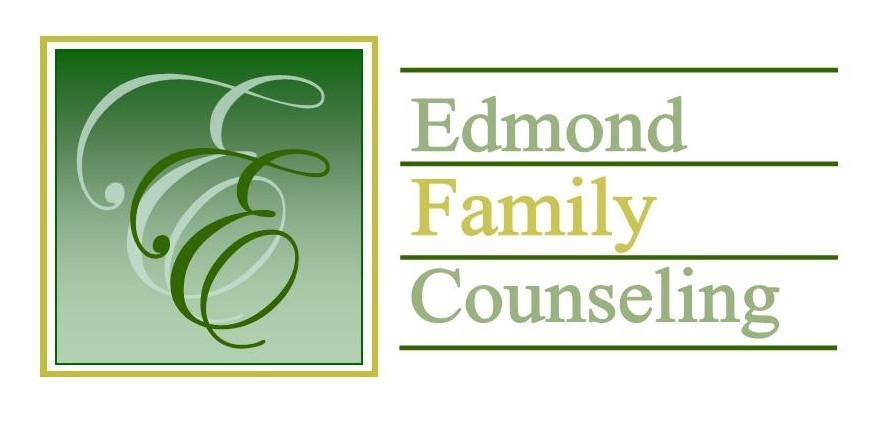 Edmond Family Counseling is committed to strengthening families and our community by championing mental health through prevention, education, and counseling.November Meeting AgendaMEETING DATE:  November 26, 2019      12:00 to 1:00 pmTherapist Showcase- John Goetz, LPC1. 	Call to Order: President- Chris Budde2. 	Consent Agenda: Remember anything in this section can be removed, discussed and      	voted on separately.a.	October Meeting Minutesb.	October Director’s Report (Summary of Director’s activities since last    				board mtg.)c.	October Assistant Director’s Report (Summary of Assistant Director’s 				activities since last board mtg.)d.	October Statistical Report3.	Old Business	a.	Update on building renovations4.	New Businessa.	Possible consideration and vote to enter executive session to discuss budget changes related to possible employee hiringb.	Possible consideration and vote to enter regular board sessionc.	Possible consideration and vote on any motions as a result of executive sessiond.	Update on CARFe.	Possible consideration and vote to approve financial auditf.	Possible consideration and vote to approve employee health insurance plan for 20205.	Board Resources – Sheila Stinnetta.  	Update on agency Christmas Partyb.	List of board meetings for calendar year 2020Legislative focus of the month- Kathy Matthews6.	Committee Reports:	a.	Financial Committee October Treasurer’s ReportUpdate on Boulevard contract	b.   	Hope for Families – Chris Budde	c.   	Fundraising- Sheila Stinnettd.   	Public Relations and Be Edmond- Sheila Stinnette.	Professional Development & Oversight Committee- Bill Hesse7. 	New Business- (In accordance with the Open Meeting Act, new business is defined as 	any matter not known about or which could not have been reasonably foreseen prior 	to the time of posting the agenda.)8. 	Adjournment		    Mary Johnston will be providing lunch for November 2019.      Please call 341-3554 & leave a message if you are unable to attend     EFC Board Meeting agenda posted in the EFC lobby November 22, 2019